				                    	 Form IFBGE-1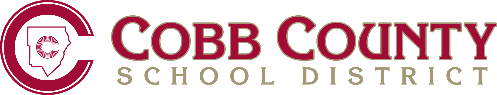 Spanish ONLINE TECHNOLOGY CONSENT FORMFORMULARIO DE CONSENTIMIENTO DE TECNOLOGÍA EN LÍNEAEs requerido que cada estudiante que va a utilizar la tecnología en línea en la escuela,  tenga este formulario firmado en los archivos de la escuela. Apreciados padres y tutores,Este año los estudiantes usarán una variedad de aplicaciones en línea como recurso para mejorar su experiencia de aprendizaje. Mientras que la comunidad educativa apoya el uso de este tipo de aplicaciones en instituciones que van de los grados k-12, muchos de los términos de uso y/o políticas de privacidad de dichas aplicaciones establecen que, de acuerdo a la ley federal, cualquier usuario menor de 13 años debe obtener permiso de sus padres de forma explícita para usar los sitios y, a menudo requiere un correo electrónico (el cual no será proporcionado por CCSD, Distrito escolar del condado de Cobb.)Todos los sitios web y herramientas han sido y seguirán siendo examinados a fondo por educadores experimentados. Muchas de estas herramientas son de uso común en la educación hoy en día, pero todos los días surgen nuevas herramientas. Las herramientas comunes de la red que su niño(a) puede encontrar incluyen, pero no están limitadas a (casi todos requieren una cuenta de correo electrónico):Redes: Una conexión de redes es un lugar donde los maestros y estudiantes pueden comunicarse, colaborar, y compartir contenido. Algunos ejemplos son el correo electrónico, nube para almacenar archivos y compartir.Blogs: Un blog es un sitio en la red donde los trabajos de los estudiantes pueden ser publicados en internet. Google Apps: Una suite en línea de productividad y herramientas.Podcasts: Un podcast es un archivo de audio digital que se distribuye a través de Internet para su reproducción.Videos: Un video es una grabación que muestra imágenes en movimiento y audio. Archivos de video digital pueden incorporar fotografías, voces superpuestas y música. Marcadores sociales: Los marcadores sociales son un medio para que los usuarios de internet puedan almacenar, clasificar y compartir sitios web. A medida que estas aplicaciones continúen siendo fundamentales en el desarrollo del currículo, estamos pidiendo que usted y su niño(a) revisen el formulario de permiso a continuación y lo completen. En caso de que haya algún cambio de sus expectativas, estas deberán ser notificadas por escrito. Si usted no autoriza a su niño(a) a utilizar estas herramientas en la red, se le proporcionará una asignación alternativa. Información del estudianteLos estudiantes serán responsables de su buen comportamiento/carácter mientras estén en línea al igual que lo son en nuestra escuela. Los estudiantes no podrán usar lenguaje obsceno, profano, amenazante, o irrespetuoso. Los estudiantes deberán notificar a los maestros sobre algo inapropiado. La intimidación no será tolerada. Infracciones contra los Derechos de autor ocurren cuando un individuo reproduce una obra protegida por derechos de autor sin el permiso del creador. Si el usuario no está seguro de si puede usar o no el material, deben solicitar el permiso del propietario de los derechos de autor. Todo el uso de herramientas de aplicación de la red debe estar de acuerdo con la Política de uso aceptable del distrito http://www.cobbk12.org/centraloffice/adminrules/I/IFBG-R.pdfInformación para los padresLas siguientes son las reglas y políticas que ayudan a proteger a nuestros estudiantes cuando están línea:Ley de protección de niños en internet (CIPA, por sus siglas en inglés): CIPA requiere que la escuela adopte medidas y políticas que protejan a los estudiantes de cualquier material nocivo, incluyendo aquellos que son obscenos y pornográficos. Cualquier contenido nocivo de sitios en la red inapropiados será bloqueado. http://fcc.gov/cgb/consumerfacts/cipa.htmlLey de protección de la privacidad infantil en línea (COPPA, por sus siglas en inglés): COPPA aplica para las empresas comerciales y limita su capacidad de recopilar información  personal de niños menores de 13 años de edad. Ninguna información personal del estudiante se recoge con fines comerciales. http://www.ftc.gov/privacy/coppafaqs.shtmDerechos Educacionales de la Familia y el Acta o Ley de Privacidad (FERPA, por sus siglas en inglés): FERPA protege la privacidad de los expedientes educativos y da a los padres el derecho a revisar los mismos. Bajo esta ley, las escuelas pueden divulgar información del directorio bajo ciertas circunstancias. Más información acerca de FERPA se puede encontrar en la Guía del distrito de información anual para los padres (http://www.cobbk12.org/centraloffice/communications/).http://www2.ed.gov/policy/gen/guid/fpco/ferpaReglas administrativas del distrito escolar del condado de Cobb:IFBG-R (Uso aceptable del internet): http://www.cobbk12.org/centraloffice/adminrules/I/IFBG-R.pdfJCDA-R Elementary (Código de conducta): http://www.cobbk12.org/centraloffice/adminrules/J/JCDA-R_(Elementary).pdfJCDA-R Middle (Código de conducta): http://www.cobbk12.org/centraloffice/adminrules/J/JCDA-R_(Middle).pdfJCDA-R High (Código de conducta): http://www.cobbk12.org/centraloffice/adminrules/J/JCDA-R_(High).pdfPermisoHe leído la información proporcionada en relación al uso de herramientas de aplicaciones de la red en la escuela de mi niño(a). Esta forma de permiso permite a la escuela para actuar en nombre de los padres en la recolección de información en el contexto escolar. El uso que haga la escuela de la información del estudiante es solamente para propósitos educativos._____ SI, Doy permiso a mi niño(a) para usar estas herramientas de la red para mejorar su experiencia de aprendizaje_____ NO, Yo no doy permiso a mi niño(a) para usar estas herramientas de la red para mejorar su experiencia de aprendizaje.Nombre del estudiante (Letra imprenta): __________________________________________ Maestra(o) salón principal: ____________________________________Firma del estudiante: ______________________________________________Firma del padre/tutor: _______________________________________Fecha: _________________